2.2.6. Verschiebung der Funktion f(x) = x2 im Koordinatensystem(1) Verschiebung entlang der y – Achse, d = 0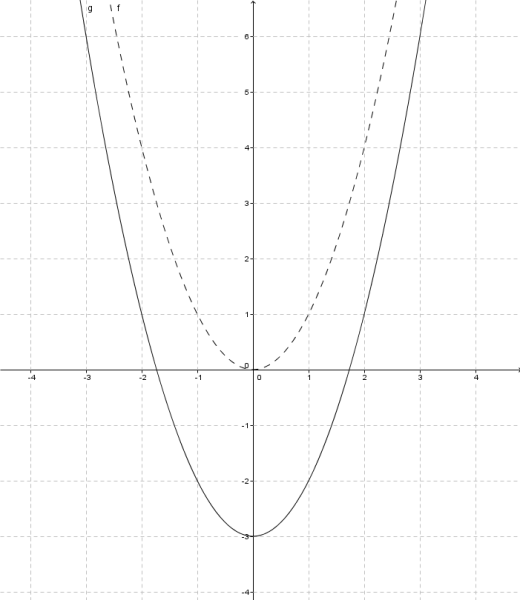 f(x) = x2 – 3Die Funktion f(x) = x2 wird auf der y-Achse um – 3 Einheiten verschoben.Scheitelpunktsform:	d = 0Normalform:	p = 0Scheitelpunkt:	S (0; e)	S (0; q)(2) Verschiebung entlang der x – Achse, e = 0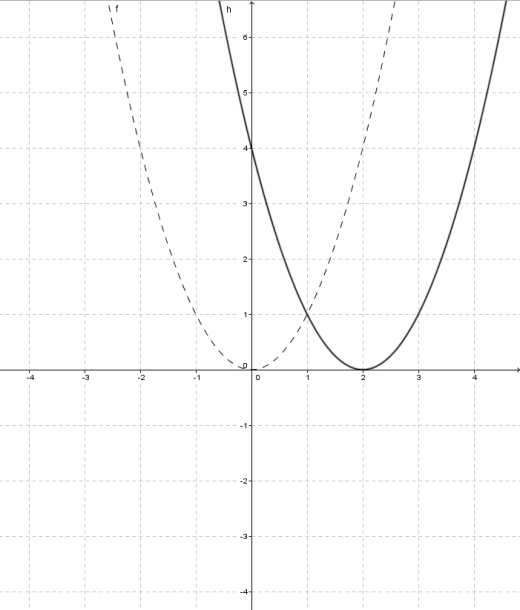 f(x) = (x – 2)2f(x) = x2 – 4x + 4Die Funktion f(x) = x2 wird auf der x-Achse um + 2 Einheiten verschoben.Scheitelpunktsform:	e = 0Normalform:	vollständiges BinomScheitelpunkt:	S (–d; 0)(3) Verschiebung entlang der x- und y – Achse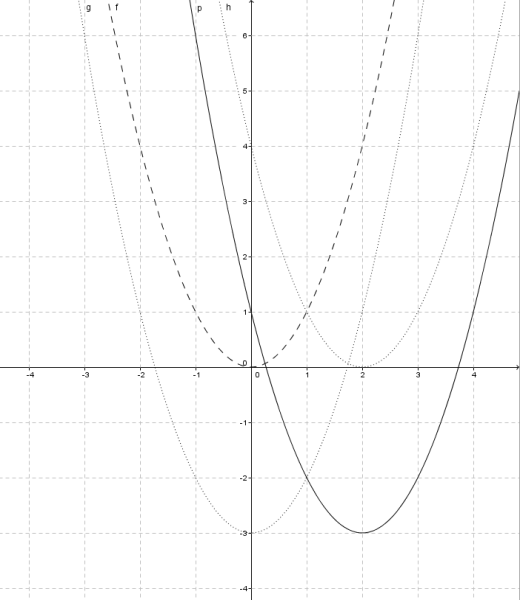 f(x) = (x – 2)2 – 3f(x) = x2 – 4x + 1Die Funktion f(x) = x2 wird auf der x-Achse um + 2 Einheiten und auf der y-Achse um – 3 Einheiten verschoben.Scheitelpunktsform:	d  0; e  0Normalform:	unvollständiges BinomScheitelpunkt:	S (–d; e)